@ENGLISH ACADEMIA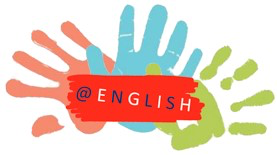 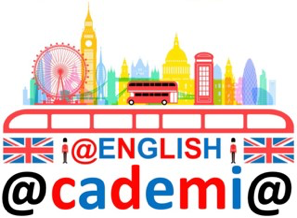 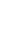 C/ Félix de Azara 12, Arroyo de la Encomienda Valladolid 47195
Móvil: 00 (34) 674 962 583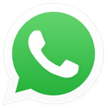 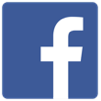 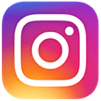 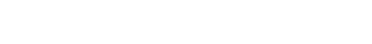 Correo: atenglishvalladolid@gmail.com                                                      atenglishvalladolid 
Web : www.atenglishvalladolid.es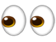 SOLICITUD DE INSCRIPCIÓN CURSO 2020-2021BIENVENIDO Muy bien y hola a todos, Primero, me gustaría felicitar a todos los niños por sus esfuerzos durante un año muy difícil. Además, me gustaría agradecerles a ustedes, los padres, por confiar en nosotros. Sin vuestro apoyo, la academia se habría cerrado. Es en estos momentos que vemos la importancia de la comunidad y lo que realmente nos importa, que es cuidar e invertir en el futuro de nuestros niños. Os vamos a explicar un poco qué pasará hasta el final del curso y la matricula para el próximo año. Las clases finalizaran el 25 de junio, cuando ofreceremos 4 semanas en nuestro CAMPAMENTO DE VERANO EN INGLES . Publicaremos la información, precios y actividades a finales de esta semana. INSCRIPCIÓN 2021/22 La cuota de inscripción será́ 30 € (y no es reembolsable en ningún caso salvo en el caso de CONVID-19) esto que cubre los gastos de gestión, material, agua y todos los detalles extra que ofrecemos en la academia. Volveremos esto nuevo curso con el libro y el paquete de materiales para cada alumno. El precio del libro y el pack tiene un precio de 25 €. Este precio incluye el acceso al la aula virtual, un libro y un portafolio / carpeta para llevar todo a casa juntos. PRECIOS: 1 Hora a semana (viernes)                                                       45€ 2 Horas a semana (lunes/miércoles y martes/jueves)              65€ 1 Hora y 30 min horas semanales (solo viernes)                      55€ 1 Hora ayuda extraescolar (solo los viernes)                            40€ *(suplemento extra) 3 horas a semana                                                                      90€Para realizar la Matricula de este curso 2021/22 deberás rellanar el formulario y pagar: La matricula 30 € El libro / material 25 € Un parte proporcional de septiembre *. 30 € Total €85CONDICIONES Una vez iniciado el curso, no se harán devoluciones en ningún caso por el material una vez utilizado, matricula o cuota mensual. Para darse de baja, debe darnos un aviso por escrito con un mes de antelación (28 días) antes del día 5. Los recibos devueltos tendrán un coste de gestión y comisiones de 5 € por cada intento. Háganos saber si por alguna razón no puede realizar el pago mensual entre los días 1 y 5 de cada mes. No penalizaremos la primera vez. CONVID 19 Y PROTOCOLO El año que viene esperamos que la situación en la academia y en todos los sitios sea mejor, pero mantendremos nuestro protocolo CO-Vid. Los niños deben llegar puntualmente a tiempo, con una mascara y deben esperar en una cola organizada fuera de la academia en el lado derecho separados por 1 metros. Ingresan uno a uno, donde procederán a desinfectarse las manos con gel (y medir la temperatura en caso de estado de alarma), luego se dirigirán directamente a su clase. Cada clase se desinfectará en cada turno. Las clases terminaran cinco minutos antes, para que no crucen por el pasillo y afuera. Necesitamos que sea muy puntual y que solo uno de los padres venga a recoger a los niños. No debes entrar a la academia sin permiso. Espero que estés de acuerdo con las reglas. Si existen síntomas de COVID-19 en su hogar, por favor, le pedimos que tome las medidas oportunas, en ninguna circunstancia debe acudir a la academia. Le pedimos que nos notifique cualquier cambio para informarnos. Nunca está de más decirlo, aunque sabemos que tomaras las medidas correctas. RESUMEN Estamos volviendo a la normalidad poco a poco, aunque habrá́ algunas medidas de CO-Vid, creo que 2021/22 será́ mucho mejor para todos. Creo que en Arroyo hemos tenido mucha suerte de que el CO-vid no ha sido muy grave y hemos podido vivir una vida restrictiva pero bien. Por nuestra parte, dentro de las clases todo ha sido fenomenal Nuevamente, si nos puedes avisar si no quieres continuar, o por alguna razón no te vas a registrar durante el verano para que podamos organizarnos más rápido. ¡Siempre daremos prioridad a la seguridad, la salud y la integridad de los niños! Todo mientras te diviertes y aprendes ingles. Gracias por tu tiempoUn abrazo!